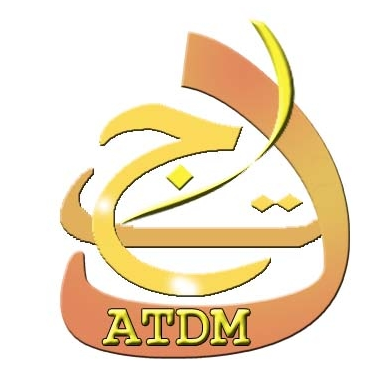         ASSOCIATION TUNISIENNE DE DIDACTIQUE DES MATHEMATIQUESAppel à Contribution Sixième Séminaire de Didactique des Mathématiquesdu 21 au 24 mars 2014Hôtel Royal Salem - Sousse(à renvoyer avant le 07 mars 2014)        PrésentationLe séminaire national de didactique des mathématiques est une rencontre annuelle, organisé par l’ATDM. Il a pour but de permettre la diffusion des recherches en didactique des mathématiques à travers des présentations aussi bien de type fondamental que de type "action". L’objectif étant double, d’une part celui de favoriser les échanges et débats au sein de la communauté de didactique des mathématiques, et d’autre part celui d’amener les acteurs du système éducatif à penser la nécessité d’intégrer une réflexion épistémologique dans les pratiques en lien avec l’enseignement apprentissage des mathématiques. Les différentes activités sont présentées sous formes de conférences plénières, d’ateliers et de tables rondes. La possibilité de présenter des travaux sous formes de posters est aussi envisageable. Plus précisément, l’ensemble des communications a trait à l’un des axes suivants : - Présentation de recherches abouties ou en cours (mémoire de master, thèse, habilitation, travail en cours, etc.).- Présentations adaptées de résultats de recherches, de sorte à illustrer l’intervention de la didactique des mathématiques dans l’enseignement des mathématiques.- Réflexion sur une question vive élaborée par les organisateurs du séminaire (cet axe est généralement abordé sous forme de table ronde).Le séminaire national de l’ATDM accueille des chercheurs et acteurs du système éducatif aussi bien tunisiens qu’étrangers. La jeunesse de la communauté des didacticiens des mathématiques tunisiens table sur la diversité des participants  à ce séminaire pour s’enrichir, et se donner au fil du temps une légitimité sans équivoque.Nom et Prénom : ………………………………………………………………………..…….………………………. Profession : …………………………………...…….  Discipline : ………….…….………………………....…..…Adresse mail : ………………………………..…………….……… Tel : ………………………….…….….………..Je souhaite contribuer par la présentation d’une communication                    d’un poster  Titre de l’activité :………… ………………………………………………………….….……………………………Bref résumé :………………………………………………………………………………………………………………………………………………………………………………………………………………………………………………………………………………………………………………………………………………………………………………………………………………………………………………………………………………………………………………………………………………………………………………………………………………………………………………………………………………………………………………………………………………………………………………………………………………………………………………………………………………………………………………………………………………………………………………………………………………………………………………………………………………………………………………………………………………………………………………………………………………………………………………………………………………………………………………………………La proposition de la communication ou du poster doit nous parvenir avec un titre explicite et un texte de présentation (même provisoire) de dix lignes (environ 400 mots).Vous pouvez nous envoyer vos propositions, communication ou poster, par email* et ce avant le 07 mars 2014.* e-mail aux adresses suivantes : samiaachour@yahoo.fr ; ighedamsi@yahoo.fr                                                                                           Fait à : ……………………. le ………………..Signature